“Adoration for Vocations”LEADER: Lord Jesus, moved by your great love for us, you remain with us in the Eucharist. We offer you our faith, love, gratitude and adoration, and place in your hands all that we are and all that we have in union with your beloved Mother, we come here to accompany you and meet you as the Friend of our souls and the Light of our lives. In the wonderful works of creation, we discover the greatness of your power and the glory of your majesty. In the Eucharist, we experience the joy of your humble presence, hidden in the sacrament, but revealed to every believing heart. We come to offer you our heartfelt prayer for the world, for all people, for your priests and for men and women living in consecrated life. O Lord and Master of the harvest, we implore you to send numerous and holy labourers to reap what you yourself have sown. ALL: We need you, Lord……………………………………………………….…Pause.  LEADER: We need men who will give you their mouths to speak to us of you, their feet to travel the world preaching your Gospel, their hands to bless us, their eyes so that we can see how you look on us as a loving Father. We need you, Lord. The world and the Church need you. We ask you humbly and earnestly, to send us priests, vessels of your saving power. Send us missionaries, consecrated men and women who will be light in the darkness of the world and salt to free us from the corruption of sin and evil. ALL: Lord, send labourers to your harvest………………………………….PauseLEADER: When you took pity on the crowd that followed you, and saw in it all the multitudes of people who throughout history would need shepherds on their journey toward you, you told us to pray. Hear our humble prayer. ALL: Lord, send us shepherds after your own heart…………………………PauseLEADER: Lord, the fields are vast. Do not let the fruit that cost you the high price of your passion and death remain unharvested for want of labourers to gather the harvest. ALL: Lord, send priests to your Church. ……………………………………PauseLEADER: The priest is another Christ. Through faith we see in him the Lord who walks with us in history. We honour him because in him we see Jesus Christ Himself. A man among men, you have chosen him to celebrate the sublime mystery of the Eucharist, to perpetuate your love through the ages, to forgive sins in your name, and to consecrate mankind and all creation in the name of the Blessed Trinity. ALL: Thank you Lord for the gift of the priesthood………………...................PauseLEADER: Men and women who live the consecrated life leave everything in order to follow you alone, the Supreme Good, in perfect charity. They give their freedom out of love for you; they offer up the best of their affection and love to you in poverty on the path of sacrifice. Great is their generosity and their consecrated life is a great gift to the Church. ALL: Lord, send your Church vocations to the consecrated life. …………….PauseLEADER: Lord, we are sure of your promise, “I will be with you until the end of time.” You are with us and you never stop calling men and women to be at your side in your place as we journey toward you. You continue to pronounce the words that have changed the story of so many lives. “Follow Me.” Help those you call to be generous, not to close their hearts to your call, to answer it promptly, like the prophet Isaiah: Here I am Lord, send me.” ALL: Grant generosity, faith, and courage to those you have called……………. PauseLEADER: Renew all your priests in their love for you and your Church: the fervent and the downcast, those who struggle, those who love you passionately, and those who have lost hope. May the virtues of purity, obedience, patience, charity, gentleness, understanding, a burning zeal for the salvation of souls, humility, and simplicity, all shine forth in their lives. ALL: Grant us priests after your own heart……………………………………… PauseLEADER: Lord, inspire and help those priests who work in seminaries and houses of formation. May they give your Church saints, doctors, martyrs and apostles, a new host of witnesses on fire with zeal for the new evangelization. ALL: Lord, send us holy priests………………………………………..………….PauseLEADER: We pray to you, Lord for all those who dedicate their lives to promote vocations. May they never cease to cast out their nets in Christ’s name, to provide the Church, with the vocations she needs to fulfil her mission. ALL: We need your priests. Send them to us, Lord. …………………………PauseLEADER: The enemy of our souls knows the good that a single priest does for the Church, and never ceased to lay traps for those Christ has called, tempting them to cowardice and to be more selfish and less sacrificial. Moreover, each of those you have called has to overcome the secularism of the world, and his own passions. We ask you to strengthen their souls and grant them the generosity and courage to reject firmly anything that could endanger their faith. ALL: Lord, help those you call to be generous……………………………… PauseLEADER: Send us priests after your own heart, Lord. The harvest is great and the labourers are few. ALL: Lord, send labourers to your harvest………………………………PauseLEADER: You took pity on the crowds without a shepherd and for the people who feel your call. ALL: Lord, grant your generosity. ……………………………………….PauseLEADER: For souls consecrated to you.ALL: Lord, increase their charity…………………………………………PauseLEADER: For young people who doubt your call, who feel your call when they are still young and for seminarians. ALL: Lord, be with them and grant them perseverance.LEADER: For priests who are tempted, grant them holiness. For zealous priests, grant them holiness. For priests who feel sadness. Lord, console them. For priests who feel lonely. For missionary priests, Lord fill them with your zeal. ALL: Lord, grant them your generosity. LEADER: For elderly priests.                                ALL: Lord, sustain them in your services.LEADER: For deceased priests.                            ALL: Lord, grant them your glory. LEADER: The harvest is great and the labourers are few. ALL: Lord, send labourers into your harvest. LEADER: For our Holy Father, Pope Francis, the Shepherds of the Church, for our Bishops and priests, ALL: Lord, hear our prayer.LEADER: For the staff teaching in our schools, that they may encourage a culture of vocationsALL: Lord, hear our prayer. LEADER: For those in need of your grace, and for those that are far from you. ALL: Lord, hear our prayer. LEADER: O Jesus, eternal priest, never cease to send to your Church, new priests and consecrated men and women, shepherds after your own heart. They are instruments of your grace and love. They console us in your name, they nourish our hope, strengthen our faith, and intensify our love. We need them Lord because we need you, we need your love. Do not leave us on our own. Send fishers of men to gather up in the nets of your mercy. The harvest is great. The labourers are few. Lord, send labourers to your harvest. We ask this through Jesus Christ our Lord.  All: Amen.Mary, Mother of vocations, Pray for us. St Junipero Serra, Pray for us.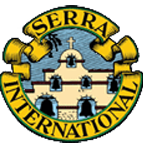 Glasgow Serra  “Adoration for Vocations”St James the Great Crookston.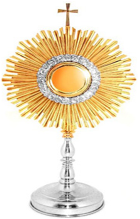 Rome, November 24th, 2004 In response to Saint Pope John Paul II’s campaign entitled "In Response to His Holiness, Worldwide Adoration for Vocations". The Holy Father blessed six monstrances for the six continents which were distributed for travel throughout the world establishing this programme, which is now a Serra International event in many dioceses and parishes throughout the world. 